Na základě cenové nabídky ze dne 29. 02. 2024 u Vás objednáváme služby spočívající ve zpracování projektové dokumentace ve stupni Technická pomoc, a to v rozsahu uvedeném v venové nabídce. Součástí dokumentace bude i geodetické zaměření území, situační řešení - měřítko 1:250 a zákres do katastrální mapy. Dokladová část dokumentace bude obsahovat vyjádření krajské policie ČR a vyjádření ŘSD.

Název akce: Autobusové zastávky u silnice I/47, Hradisko

Termín realizace : projekční práce včetně dokladové části: do 4 měsíců od akceptace objednávky 


Cena: 57.000,- Kč (cena je konečná, není plátce DPH)

Součástí ceny je odevzdání projektové dokumentace ve stupni Technická pomoc vč. dokladové části v tištěné formě 4 x a v digitální formě 1x, z toho 1x ve formátu *pdf. a 1x v editovatelném formátu zpracovávaného programu *dwg.,*dgn,*doc.*xlsx.,*xls apod. 

Protokol o předání a převzetí díla, který podepíší zástupci obou smluvních stran, bude součástí fakturace.
Splatnost faktury 30 dní od protokolárního převzetí/dodání služby.

Příloha: cenová nabídka ze dne 29.. 02. 2024

Akceptace objednávky:	15.03. 2024Zdeněk Vladyka.Na Honech 1, 5540, Zlín 760 05, mobil : xxx
IČ: 76532232Cenová nabídka na projekční a inženýrské práce„AUTOBUSOVÉ ZASTÁVKY U SILNICE 1/47, HRADISKO“Předmětem cenové nabídky je zpracování technické pomoci návrhu autobusových zastávek u silnice 1/47 v obci Hradisko.DOKUMENTACE - TECHNICKÁ POMOC:geodetické zaměření územísituační řešení, měřítko 1:250zákres do katastrální mapyDokladová část bude obsahovat:vyjádření krajské policie ČRvyjádření ŘSDCelkem - 57 000,-KčTermín :Projekční práce:Do tří měsíců od objednání a předání potřebných podkladůDokladová část:Dokladová část do 1 měsícePočet vyhotovení: 4 x v listinné podobě, Ix CD	Převzal :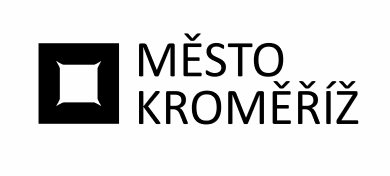 Městský úřad KroměřížMěstský úřad KroměřížMěstský úřad KroměřížMěstský úřad KroměřížMěstský úřad KroměřížMěstský úřad Kroměřížtel. xxxVelké náměstí 115Velké náměstí 115Velké náměstí 115Velké náměstí 115Velké náměstí 115Velké náměstí 115fax xxx767 01 Kroměříž767 01 Kroměříž767 01 Kroměříž767 01 Kroměříž767 01 Kroměříž767 01 Kroměřížwww.mesto-kromeriz.czZdeněk VladykaZdeněk VladykaZdeněk VladykaZdeněk VladykaZdeněk VladykaZdeněk VladykaNa Honech I 5540Na Honech I 5540Na Honech I 5540Na Honech I 5540Na Honech I 5540Na Honech I 5540Odbor investicOdbor investicOdbor investicOdbor investicOdbor investicOdbor investicOdbor investicOdbor investicOdbor investic76005760057600576005ZlínZlínIČ:IČ:IČ:IČ:7653223276532232DIČ:DIČ:DIČ:DIČ:xxxxxxVáš dopis značky///ze dneze dnevyřizujevyřizujevyřizujevyřizuje//linkalinkaV Kroměříži///0.0.00000.0.0000xxxxxxxxxxxx/11.3.2024OBJEDNÁVKA č.OBJ/2024/0417/INVObjednatel:Město KroměřížMěsto KroměřížVelké nám. 115/1Velké nám. 115/176701 Kroměříž76701 KroměřížIČ:00287351DIČ:CZ00287351xxxxxxxxx